Post Dental CareIn order to maintain a safe and unobstructed airway, a breathing tube was placed down your animal’s throat. This prevents bacteria, tartar, water and other debris from getting into their lungs. As a result, some pets experience some irritation in their throat. Signs of irritation include coughing, snorting, snuffling or gagging sounds for 1-2 days after the procedure. Your pet may have excessive thirst upon their arrival home. It is important that they do not drink excessively as this may cause vomiting. Small amounts of water may be offered frequently this evening, as long as your pet does not vomit. If vomiting occurs, withhold water for 1-2 hours, and then retry giving water. Normal amounts of water may be resumed tomorrow.General Anesthesia often causes nausea, and for this reason, we recommend that you start by feeding your pet ¼ the normal amount of food. If no nausea or vomiting occurs, you can feed more food gradually. Your pet’s normal diet may be resumed tomorrow.  **If extractions were necessary, food may need to be softened for 3-5 days. ***Due to the anesthesia, your pet may appear to be lethargic and disoriented throughout the night after surgery.  Please take care to avoid stairs, slippery surfaces, and high places from which your pet could fall and injure him or herself.  Remember to assist your pet if necessary, and please contact our office if your pet is experiencing any significant signs for more than 24-48 hours after surgery.Your pet had _________ teeth extracted today. Extractions are necessary when the teeth are damaged, or if periodontal disease has destroyed the supporting root structure.  If sutures were needed to allow the gums to heal properly, they are absorbable and removal is unnecessary.Observe for excessive drainage/ bleeding. Please contact the office if this occurs.Your pet has been prescribed antibiotics.  Please give medications as directed.Your pet has been prescribed pain medication. Decreasing pain and inflammation after surgery will decrease the frequency of complications for your pet.  Please give the entire dose as directed. The marked teeth below are either missing or were extracted. 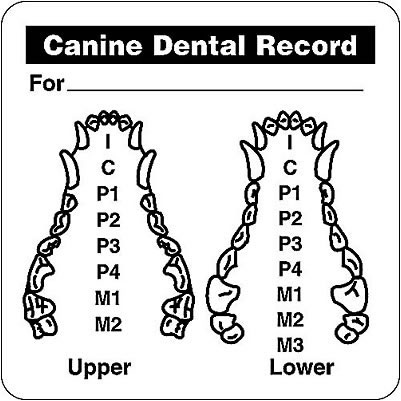 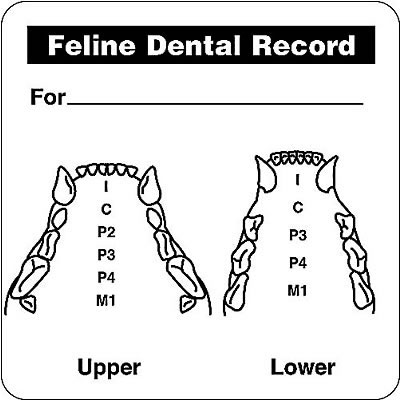 